Australian Capital TerritoryNature Conservation (Murrumbidgee River Corridor) Closed Reserve Declaration 2021 (No 1)Notifiable instrument NI2021- 546made under the  Nature Conservation Act 2014, s 259 (Conservator may close reserve)1	Name of instrumentThis instrument is the Nature Conservation (Murrumbidgee River Corridor) Closed Reserve Declaration 2021 (No 1).2	CommencementThis instrument commences on the day that it is signed. 3	DeclarationI declare that public access to the reserves of the Murrumbidgee River Corridor, as specified in the map at schedule 1, is prohibited.4	ExceptionsSection 3 does not apply to: (a) a conservation officer exercising a function under the Act within the closed reserves; or(b) a contractor or volunteer undertaking works within the closed reserves and engaged by the ACT Government to do so; or(c) a person conducting scientific research within the closed reserves who holds a nature conservation licence enabling the person to do so.Michaela WattsDelegate of the Conservator of Flora and Fauna14 September 2021Schedule 1	Murrumbidgee River Corridor(see s 3)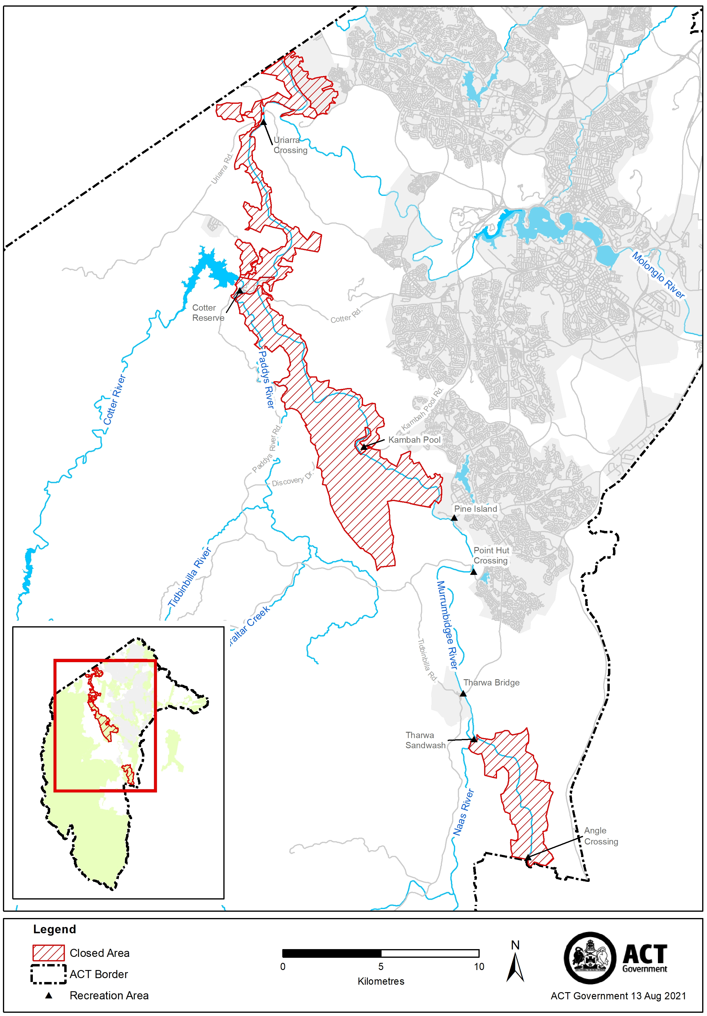 